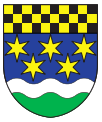              Obec Puchlovice, Puchlovice 10, 503 15 Nechanice,IČO 45978794, telefon 725081310, mail:puchlovice@email.cz, www.puchlovice.czO z n á m e n í Na základě zákona č. 491/2001 Sb., o volbách do zastupitelstev obcí a o změně některých zákonů, ve znění pozdějších předpisů a Vyhlášky Ministerstva vnitra č. 59/2002 Sb., k provedení z některých ustanovení zákona č. 491/2001., o volbách do zastupitelstev obcí a o změně některých zákonů, ve znění pozdějších předpisů - § 15 písm. d) zákonaStanovujiPro volby do Zastupitelstev obcíkonané ve dnech 23. a 24. září 2022počet členů okrskové volební komise okrsek Puchlovice                                               5 členů + 1 zapisovatelZveřejněno na ÚD Puchlovice                                                                           Josef PavlíčekDne 22. 7. 2022                                                                                                         starosta